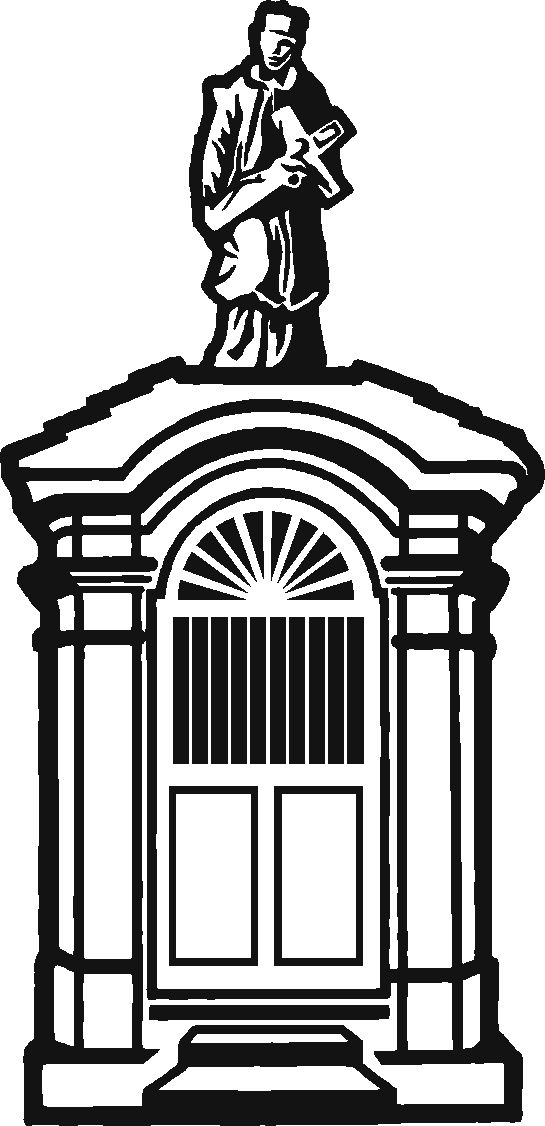 Vážení občané,Dnešní zvláštní vydání Drozdovských novin je zaměřeno na zodpovězení vašich dotazů a předání informací získaných od firmy VAK Beroun, která pro nás provádí servisní služby spojené s provozováním vodovodu a kanalizace.V letošním roce byla uvedena do provozu kanalizace pro veřejnou potřebu s čistírnou odpadních vod. Tato stavba jednoznačně přispěla ke zlepšení životního prostředí v naší obci, i když za cenu vyšších nákladů pro mnohé z nás. Náklady na odvádění a čištění odpadních vod jsou závislé na mnoha faktorech. Některé, jako ceny el. energií, poplatky za vypouštění vod z čistírny do řeky, nebo výši DPH nemůžeme ovlivnit. Můžeme však svým chováním ovlivnit náklady na opravy čerpadel, likvidaci pevného odpadu z odpadní vody apod. Ptáte se jak? Je to jednoduché.Vedle zabránění vtoku dešťových vod do splaškové kanalizace stačí se ke kanalizaci chovat správně a nevyužívat ji jako odpadkový koš. Provozovatelé kanalizací a ČOV čelí vzrůstajícím provozním problémům a dodatečným nákladům na čištění odpadních vod z důvodů zvýšeného výskytu výrobků pro osobní péči ve veřejných kanalizacích. Je pravdou, že výskyt těchto produktů (vatové tyčinky, hygienické vložky, dětské či odličovací ubrousky atd.) není novou záležitostí a provozovatelé se s nimi v různé míře setkávají a vyrovnávají již řadu let. V poslední době však někteří výrobci produktů osobní péče uvádějí na trh vlhčené ubrousky jakožto částečnou náhradu toaletního papíru, které lze dle jejich deklarace stejně jako toaletní papír spláchnout do kanalizace. Taktéž někteří výrobci toaletního papíru vyrábějí tento produkt s nosičem (ruličkou), který označují za rozpustitelný a taktéž spláchnutelný. Například vlhčené ubrousky způsobují řadu provozních problémů při odvádění, čerpání a čištění odpadních vod, významným způsobem zvyšují náklady na servis a údržbu všech zařízení a v neposlední době mají výrazný negativní vliv na řádné plnění požadavků vyplývajících z příslušných vodoprávních povolení. Vlhčené ubrousky a jiné přípravky pro osobní péči mají tendenci ulpívat v kanalizačním potrubí a vytvářet tak překážky v odvádění vody. Důsledkem je výrazné snížení průtočného profilu kanalizačních sítí, zanášení česlí, ucpávání čerpadel a vyřazení nejrůznějších čidel měřící techniky z činnosti.Dalším významným problémem je používání domácích drtičů odpadů. Kuchyňský odpad dle zákona o vodách není součástí komunálních odpadních vod a způsobuje vážné problémy nejen s odváděním odpadních vod kanalizační sítí, ale také při jejich čištění a následném vypouštění do toků. Splašková kanalizace slouží výhradně pro odvádění a zneškodňování odpadních vod a nelze připustit, aby do tohoto systému byly odváděny odpady. Důsledné dodržování výše uvedených pravidel přispěje ke snížení počtu havarijních situací na stokové síti či jednotlivých stupních čistíren odpadních vod a snížení nákladů spojených s řešením těchto událostí.Do splaškové nově vybudované kanalizace pro veřejnou potřebu nepatří tento odpad:odpady z kuchyňských drtičů,zbytky jídel, zbytky zeleniny a ovoce a dalších potravintuky a oleje (fritovací a ostatní oleje z domácností) odpad z údržby  zahrad a sadů (např. ovoce, větve z prořezů, posekaná tráva apod.) veškeré hygienické potřeby, vlhčené ubrouskystaré barvy, ředidla, lepidlakyseliny, hydroxidy, detergentymazadla, olejezbytky čistících prostředkůdomácí a zahradní chemieobsah baterií, ropné látkyradioaktivní látky, infekční a karcinogennía další chemické látkylékydále tam nepatří dešťová voda (nelze napojit střešní svody, dvorní vpusti, pouštět povrchovou vodu z pozemků a zpevněných ploch)Hospodaření s vodou:Vzhledem k trvajícímu období zvýšených nároků na odběry pitné vody Vás společně s firmou Vodovody a kanalizace Beroun, a.s. žádáme o šetření vodou z veřejného vodovodu. Tato voda není určena pro plnění bazénů, zálivky, mytí aut apod., je primárně určena pro zásobování obyvatelstva pitnou vodou a jejího využití k hygieně.Při nadlimitních spotřebách, převyšujících možnosti vodního zdroje a navrhovanou kapacitu zásoby vodojemu a vodovodní sítě může docházet k omezeným dodávkám vody.Kontrola dodržování ustanovení platných zákonůPřipomínám občanům, že Zastupitelé obce zvažují spolupráci s Městskou policií, aby napomáhala ke kontrole dodržování ustanovení platných zákonů. Jedná se především o zákaz stání vozidel na chodnících, povinnosti likvidace vody na vlastním pozemku (voda nesmí být vypouštěna na sousední pozemek), keře, stromy nesmí přesahovat na sousední pozemky tak aby bránily pohybu osob, nebo vozidel pohybujících se po komunikacích k tomu určených. Další problém, který nás trápí, je bezohlednost některých občanů, kteří odkládají ke sběrným místům odpad, který patří svojí velikostí a materiálem do velkoobjemového či nebezpečného odpadu. Proč se to děje! Stejný problém je s papírovými krabicemi, které se vkládají do kontejnerů bez rozšlapání či roztrhání a zbytečně zabírají prostor.A poslední problém se týká majitelů psů. Opětovně je všechny žádáme, aby si po nich psí exkrementy uklízeli!Veřejná sbírka: V měsíci červnu naší obcí prošla velmi smutná zpráva o tragickém úmrtí našeho občana. OZ v Drozdově rozhodlo pomoci v této tíživé situaci vyhlášením veřejné sbírky, výtěžek sbírky bude předán pozůstalým. Veřejná sbírka je povolena KÚ Středočeského kraje, schválilo ji OZ v Drozdově. Číslo účtu sbírky je 5463324389/0800. Obracíme se tímto na naše občany s žádostí o finanční přispění na tuto sbírku. Trvání veřejné sbírka je od 15. 08. -  30. září 2018.Vydání knih: rámci oslav stého výročí vzniku Československa a ukončení 1. světové války – je připravena další kniha, která popisuje situaci v naší obci v době válečného konfliktu. Pozoruhodností této knihy jsou zápisky legionáře Josefa Lukeše, který zaznamenal svůj pobyt na vojně od roku 1914 do roku 1920, kdy se lodí z Vladivostoku vrací do Terstu a odtud do vytoužené domoviny. Dobové fotografie, mapy a malby Josefa Lukeše Vás určitě zaujmou. Ještě Vás chceme upozornit na možnost doobjednání knihy „650 let Drozdova.“ V současné době je kniha vyprodaná, ale bude proveden dotisk a počet kusů bude záviset na Vašem zájmu.Mgr. František Rejzek                                                               Sládek Pavel                       místostarosta                                                                             starosta